                                   Caritas Diecezji Łomżyńskiej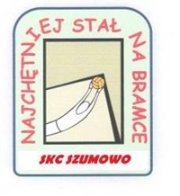 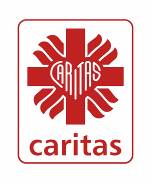                                                Szkole Koło Caritas przy Zespole Szkół w Szumowie                                                                                                                                             Wyniki rozgrywek  - szkoła podstawowaDziewczętaI miejsce- SzumowoII miejsce –CzyżewIII miejsce –DobrzyjałowoNajlepszy bramkarz- Paulina Glińska-SzumowoSP ChłopcyI miejsce- CzyżewII miejsce –SzumowoIII miejsce –Lachowo                                                          Najlepszy bramkarz-Dawid Dybkowski-CzyżewI miejsce w konkursie na ułożenie najciekawszego układu tańca integracyjnego zajęły drużyny z Czyżewa  i Szczepankowa Wyniki rozgrywek- GimnazjumDziewczętaI miejsce- PrzytułyII miejsce –LachowoIII miejsce –SzumowoNajlepszy bramkarz- Katarzyna Mikucka -  PrzytułyChłopcyI miejsce- LachowoII miejsce –ŁomżaIII miejsce –Szumowo                                                          Najlepszy bramkarz-Joachim Bogdański LachowoI miejsce w konkursie na ułożenie najciekawszego układu tańca integracyjnego zajęła drużyna z CiechanowcaUczestnicy turnieju w dniu 21.10.2017 w Szkole Podstawowej w Szumowie:Szkoła Podstawowa w SzumowieSzkoła Podstawowa  w DobrzyjałowieSzkoła Podstawowa w SzczepankowieSzkoła Podstawowa w Płonce KościelnejSzkoła Podstawowa w CzyżewieSzkoła Podstawowa w LachowieSzkoła Podstawowa w Ołdakach PoloniaSzkoła Podstawowa w AndrzejewieGimnazjum w LachowieGimnazjum Akademickie w ŁomżyGimnazjum w CiechanowcuGimnazjum w PrzytułachGimnazjum w ŚniadowieGimnazjum w SzumowieŁącznie startowało 12 drużyn – gimnazjum, 14 drużyn szkoła podstawowa. W spotkaniu wzięło udział 200 osób.Dziękujemy wszystkim za udział!